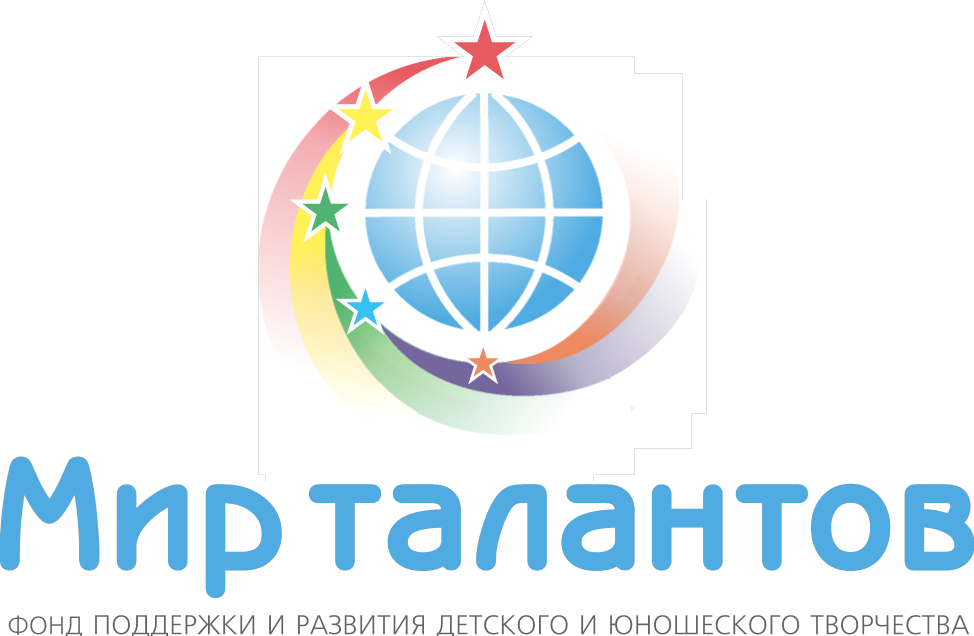 ПОЛОЖЕНИЕДетского, юношеского и молодежного профильного  хореографического конкурса - фестиваля «Мелодия движения»в рамках проекта«Будущее начинается здесь».Настоящее Положение определяет цели и задачи, порядок проведения, содержание, категории участников Конкурса – фестиваля (далее Конкурс) в 2017 году.СРОКИ И МЕСТО ПРОВЕДЕНИЯ КОНКУРСА.С  18 по 20  мая 2017 года, город Тюмень.		ЦЕЛЬ И ЗАДАЧИ КОНКУРСА.ЦЕЛЬ:  популяризация и пропаганда детского, юношеского и молодежного творчества, выявление и всесторонняя поддержка талантливых и перспективных коллективов,  индивидуальных исполнителей, педагогов и балетмейстеров  в области хореографического искусства.ЗАДАЧИ:привлечь внимание со стороны государственных структур, общественных и коммерческих организаций к проблемам творческих коллективов и исполнителей;создать условия для обмена опытом и установления творческих контактов между коллективами, исполнителями, руководителями и педагогами;обеспечить возможность повышения исполнительского мастерства в процессе обучения на мастер-классах ведущих специалистов, представляющих Российскую и мировую культуру;создать условия для реализации творческого потенциала коллективов, исполнителей и педагогов.ОРГАНИЗАЦИОННЫЙ КОМИТЕТ  КОНКУРСА.Фонд поддержки и развития детского и юношеского творчества «Мир талантов», город Тюмень. Партнеры: ООО «Арт - студия», г. Тюмень, ООО «СибАвтоСервис» г. Тюмень, ООО «Мир туризма» г. Тюмень. Деятельность оргкомитета:общее руководство подготовкой и проведением Конкурса,разработка программы проведения Конкурса и его символики,определение состава жюри Конкурса,организация работы по информационному освещению Конкурса,привлечение спонсоров и партнеров,взаимодействие с участниками Конкурса.УЧАСТНИКИ КОНКУРСА. ВОЗРАСТНЫЕ КАТЕГОРИИ.В Конкурсе могут принять участие коллективы и исполнители в возрасте от 5 лет.Участником является конкурсант, отправивший анкету – заявку в установленной форме (см. Приложение) не позднее чем за 7 дней до начала Конкурса. Любой коллектив или отдельный исполнитель может заявить о своем участии в Конкурсе в период формирования конкурсной смены. Каждый конкурсант может участвовать в нескольких номинациях.Участники Конкурса распределяются по возрастным категориям:1 возрастная категория     	 	5 - 7 лет    2  возрастная категория     	 	8 - 11 лет  3 возрастная категория     		12 - 15 лет 4  возрастная категория    	 	16 -18 лет5 возрастная категория     		19 – 25  лет8  возрастная категория     		26 – 30 лет.9 возрастная категория      Профессионал (в этой номинации выступают участники, имеющие (получающие) среднее или высшее профильное профессиональное образование).
10 возрастная категория    Смешанная группа (коллективы, в которых участники основной возрастной категории составляют менее, чем 70% от общего числа).5. ОБЩИЕ ПОЛОЖЕНИЯ,5.1. Конкурс  проводится в соответствии с графиком, указанном в данном Положении;5.2. Конкурс проходит по номинациям: Детский танец –  до 7 лет.Народный танец.Народно – стилизованный танец.Спортивно – эстрадный танец.Эстрадный танец.Современный танец.Классический танец.Танцевальное шоу.Балетмейстерская работа.
5.3.  Для участия в конкурсе необходимо заполнить анкету-заявку в формате Word и отправлять не позднее 7 дней до начала Конкурса – на электронный адрес fondmt721@mail.ru.Образец заявки Вы можете запросить, написав нам, либо посмотреть на сайте www.mirtalantov72.ru.5.4. Каждый коллектив, отдельный исполнитель имеет право участвовать в неограниченном количестве номинаций. На каждую дополнительную номинацию заполняется отдельная анкета-заявка с пометкой  -  *ДОПОЛНИТЕЛЬНАЯ НОМИНАЦИЯ5.5 Возраст участников неограничен и делится по возрастным категориям. Полный возраст участников определяется на день проведения конкурса (несоответствие возрастной группе может составлять не более 30% от общего количества);5.6. Возраст участников может быть проверен по документам председателем жюри;5.7. Конкурсные выступления организуются по определённому графику по возрастным группам от младших к старшим.
Выступления участников будут разбиты на блоки по возрастным категориям. В блоке действует «круговая» система выступления. Сначала все участники блока представляют на суд жюри по первому номеру, затем в таком же порядке по второму.5.8. Заявки принимаются по электронной почте и не подлежат дальнейшей корректировке, так что при заполнении анкеты – заявки будьте внимательны и сразу правильно вписывайте Ф.И.О. участника, руководителя, концертмейстера, хореографа – постановщика и номинацию. Претензии после получения заявки не принимаются и дипломы не исправляются, если ошибки организаторов в данной ситуации нет.5.9. Замена репертуара за 5 дней до конкурса запрещена. 5.10. Оргкомитет оставляет за собой право вносить изменения и дополнения в условия проведения конкурса6. ОРГАНИЗАЦИОННЫЕ И ТЕХНИЧЕСКИЕ ТРЕБОВАНИЯ6.1. Допустимыми носителями фонограмм являются флеш-носители (обязательно дубль на CD-R диске), с высоким качеством звука в аудиоформате МР3.  Каждая звукозапись должна быть на отдельном носителе с указанием названия ансамбля или фамилии исполнителя и c названием произведения. Фонограммы должны быть установлены в той последовательности, которая отображена в заявке (1 номер, 2 номер). Минидиск, dvd, телефоны и иные приборы с подключением через blutooth или flash, а так же любые другие аудио форматы не принимаются6.2 График репетиций и выступлений будет опубликован на сайте www.mirtalantov72.ru  и в официальной группе ВКонтакте vk.com/club33911341/6.3. Утвержденный порядок номеров участников, составлен с учётом времени для подготовки к следующему выходу и изменению не подлежит.6.4. Репетиции номеров участников, проходят по программе. Время репетиции перед  конкурсом - концертом  ограничено, проводится только техническая репетиция.6.5. Подача фонограмм звукорежиссеру производится на репетиции перед конкурсным выступлением.  6.6. Оргкомитет имеет право использовать и распространять (без выплаты гонорара участникам и гостям Конкурса) аудио и видеозаписи, печатную и иного рода продукцию, произведенную во время проведения фестиваля.6.7.  Телевизионные съемки конкурсных дней, Гала-концерта и других событий конкурса имеют право осуществлять телекомпании и частные лица, аккредитованные Оргкомитетом Конкурса. 6.8.  Порядок и форма аккредитации устанавливается Оргкомитетом Конкурса. 6.9.  Видео и фотоматериалы, идеи проведения конкурсов, атрибутика и логотипы являются собственностью оргкомитета Конкурса – фестиваля «Будущее начинается здесь», использование другими лицами в коммерческих целях возможно только при письменном разрешении Оргкомитета. 6.10. Для приезжающих участников, проживающих в гостинице, список (полностью Ф.И.О., дата рождения участников, руководителей, сопровождающих и т.д.) с указанием даты и времени прибытия, и контактного сотового телефона сопровождающего.6.11. ОРГКОМИТЕТ ИМЕЕТ ПРАВО ЗАКОНЧИТЬ ПРИЁМ ЗАЯВОК РАНЕЕ УКАЗАННОГО СРОКА, В СВЯЗИ С БОЛЬШИМ КОЛИЧЕСТВОМ НАБРАННЫХ УЧАСТНИКОВ.6.12. Невыполнение условий  Положения Конкурса исключает участие в конкурсных мероприятиях.6.13. Организатор оставляет за собой право изменения регламента. 6.14. Организаторы Конкурса не несут ответственность перед авторами произведений и песен, используемых участниками Конкурса.6.15. Участники Конкурса, осуществляют разгрузку, погрузку и монтаж необходимого реквизита самостоятельно.6.16.Оргкомитет берет на себя все затраты по организации конкурса, предоставлению концертных площадок, приобретению и вручению призов, дипломов, обеспечению культурной программы, мастер-классов, «круглых столов».6.17. Вопросы, не освещенные настоящим Положением, решает Оргкомитет Конкурса.7.  НОМИНАЦИИ КОНКУРСА. ТРЕБОВАНИЯ К НОМЕРАМ. КРИТЕРИИ ОЦЕНОК.Солисты, дуэты, малые формы (от 3 до 5 человек), ансамбли (от 6 человек).Номинации: Детский танец –  до 7 лет.Народный танец – этнический, народный, характерный. Танцы разных национальностей, с выдержкой стиля, техники и музыки.Народно – стилизованный танец – исполнение народных танцев в современных обработках.Спортивно – эстрадный танец – сочетание хореографии, акробатики, гимнастики.Эстрадный танец – традиционные эстрадные характерные танцы, диско, классический джаз, смешанный стиль.Современный танец – контемпорари, джаз-модерн, модерн, неофолк, афро-джаз, афро, с выдержкой стиля и техники.Классический танец – традиционная классическая техника исполнения.Танцевальное шоу – идея, яркое сценическое воплощение, целостность номера, зрелищность! В этой номинации, возможно, использовать любые световые эффекты, вокал, цирковые трюки, речь и другие режиссерские приемы, помогающие добиться максимального визуального результата. Костюм выступает, как дополнительный эффект в шоу (возрастные группы: смешанные группы).Балетмейстерская работа.
Требования: в каждой номинации исполняется 2 конкурсных номера (за исключением номинации «Танцевальное шоу»);продолжительность одного выступления не более 4 минут;в случае превышения указанного времени жюри может остановить фонограмму;В номинациях «Танцевальное шоу» выступление не более 10 минут;В ходе конкурсного просмотра будут оцениваться балетмейстерские работы, как за отдельные номера, так и программа коллектива, поставленная одним хореографом. Критерии оценки:уровень хореографической подготовки и исполнительское мастерство, артистизм;сложность исполняемой программы;сценическая культура, костюм; композиционное построение номера; художественное оформление номера;нетрадиционность балетмейстерского решения,соответствие репертуара возрастным особенностям исполнителейПо решению жюри могут быть вручены специальные призы и дипломы.8. Жюри Конкурса.8.1. Для оценки конкурсных выступлений создается жюри, в состав которого входят известные деятели культуры и искусства в области хореографии, представители шоу-бизнеса, артисты балета, балетмейстеры, хореографы и опытные педагоги, хорошо знающие теорию, методику и практику работы с любительскими и профессиональными коллективами и исполнителями.8.2. Конкурсанты оцениваются жюри по 10 балльной системе, итоговый результат складывается из среднего количества полученных баллов и из средней величины промежуточных оценок.8.3. Ответственность за формирование состава жюри и контроль над его работой возлагается на оргкомитет Конкурса. Состав жюри формируется на месте проведения Конкурса.8.4. Утвержденный состав жюри обжалованию не подлежит. 8.5. В жюри не могут быть включены представители делегаций и руководители коллективов от регионов, если они представляют коллективы на Конкурсе, независимо от профессионального положения, звания и наград.8.6. Представители оргкомитета не являются членами жюри и не участвуют в голосовании.8.7. Жюри не имеет право разглашать результаты конкурса до официального объявления.8.8. Каждый член жюри имеет право голоса и ведет обсуждение до принятия решения всеми членами жюри.8.9. Жюри оценивает выступление конкурсантов на сцене и выносит профессиональное решение.8.10. Жюри совещается после каждого блока по номинациям.8.11.Жюри не учитывает материальные возможности, социальные принадлежности, национальности и местонахождения конкурсантов – только творчество на абсолютно равных условиях согласно настоящего положения. 8.12. Конкурсанты оцениваются по результатам  двух конкурсных номеров или работ (кроме номинации Танцевальное шоу), на основе этого выводится средняя сумма баллов.8.13. При оценке конкурсных выступлений световое сопровождение (различные специальные световые эффекты) во внимание не принимается, кроме номинации Танцевальное шоу.8.14. Голосование жюри является тайным и его итоги не разглашаются до церемонии награждения.Обязанности жюри:оценивать выступление участников в конкурсных номинациях,определять победителей и призеров в конкурсных направлениях,принимать решение о награждении участников Конкурса.Права жюри:оказывать консультационную и методическую помощь руководителям коллективов, проводить для них показательные репетиции и мастер-классы,выделять отдельных исполнителей или автором номеров (программ) и награждать их специальными призами по своему усмотрению, согласовав с Оргкомитетом,делить премии между исполнителями,принять решение о прекращении выступления, выходящего за рамки регламента;вручать специальные призы педагогам за выдающиеся достижения,принимать решение, по согласованию с Оргкомитетом, об отмене Конкурса по заявленной в настоящем Положении номинации, в связи с недостаточным количеством поданных заявок, либо не присуждать никаких призовых мест в данной номинации,голосование жюри происходит после выступления всех конкурсантов,решение жюри окончательное и пересмотру не подлежит.9. ПОДВЕДЕНИЕ ИТОГОВ И НАГРАЖДЕНИЕ.Организация призового фонда возлагается на оргкомитет Конкурса.Компаниям, фирмам и отдельным представителям деловых кругов разрешается вносить благотворительные взносы на проведение конкурса и учреждать свои призы.Объявление итогов, награждение и Гала-концерт проходят согласно программе конкурса.Награждение производится в каждой номинации и возрастной группе конкурсантов: «Лауреат» 1-й, 2-й, 3-й степени; «Дипломант» 1-й, 2-й, 3-й степени; «Участник».Допускается дублирование мест в каждой номинации и возрастной категории.По усмотрению оргкомитета участникам присуждаются специальные призы и награды. Информация о результатах выступления оглашается ТОЛЬКО НА ГАЛА-КОНЦЕРТЕ
Церемония вручения дипломов и наград проводится только на Гала-концерте. Дипломы и кубки почтой не высылаются!Программу Гала-концерта определяет режиссерско-постановочная группа. На Гала-концерт приглашаются ВСЕ участники независимо от занятого места. Оргкомитет имеет право по своему усмотрению отмечать педагогов и руководителей коллективов специальными дополнительными дипломами. Все протоколы направляются в Оргкомитет конкурса – фестиваля.Руководители коллективов могут ознакомиться с итоговым протоколом в Оргкомитете по запросу на электронную почту fondmt72@mail.ru. Оценочные листы и комментарии жюри являются конфиденциальной информацией, не демонстрируются и не выдаются.Гран-при присуждается одному из обладателей «Лауреата» 1-й степени в каждой номинации, набравшему наибольшее число голосов членов жюри.По решению жюри Гран-при и отдельные призовые места в разных номинациях могут не присуждаться. Все участники конкурса награждаются дипломами участника и памятными подарками.Все руководители получают благодарственные письма.По рекомендации жюри лучшие исполнители могут быть награждены приглашениями для участия в других конкурсных программах Конкурса на льготных условиях.10. СУММА ОРГАНИЗАЦИОННОГО ВЗНОСА И УСЛОВИЯ ОПЛАТЫ.Все мастер-классы для участников и педагогов участников проводятся БЕСПЛАТНО!Оргкомитет имеет право провести платный мастер класс по просьбе мастера.ОБРАТИТЕ ВНИМАНИЕ:1. При участии солиста в дополнительной номинации, сначала оплачивается регистрационный взнос как соло, затем дополнительная номинация.- Сольное выступление всегда считается основной номинацией (для участника ансамбля, выступающего еще и сольно, именно участие в ансамбле считается со скидкой за дополнительную номинацию).- Если один ансамбль выставляется в двух номинациях, основной считается та, где больше участников. При условии, что в обеих номинациях выступают одни и те же дети.
- Если один коллектив выставляет две группы детей, то считается, что это два разных ансамбля. Расчет оплаты идет по базовой стоимости для каждой из групп.2. Для расчета суммы оплаты необходимо сначала подать заявку установленного образца на электронный адрес fondmt721@mail.ru- После получения заявки оргкомитет производит расчет суммы оплаты и сообщает возможные варианты оплаты для юридических и физических лиц. Заявка считается зарегистрированной, если участник оплатил организационный взнос в размере 30 % от суммы за участие за 20 дней до конкурса.Все документы с синей печатью необходимо предоставить в Оргкомитет по прибытии.- В случае одностороннего отказа от участия в фестивале менее чем за 5 дней до начала конкурса взимается  неустойка в следующем размере: - 20 % от суммы за участие (но не менее 500 рублей).- В случае одностороннего отказа до 10 дней до начала конкурса по письменному требованию от руководителя вся сумма возвращается.3. Установленные льготы следующим категориям участников:- Инвалидам всех категорий, инвалидам с детства;- Детям-сиротам, учащимся коррекционных школ;- Детям из многодетных семей;- Детям из малообеспеченных семей;Участники получают льготы при предъявлении документа, удостоверяющего личность, а также подтверждающего право на льготу (удостоверение, справка единого образца и т.д.)Размер льготы на участие составляет от 50 до 100 % от организационного взноса. Льготное участие конкурсантов может осуществляться как индивидуально, так и коллективно (группами лиц).Оплата конкурса: 
1. Подаете заявку на электронный адрес  fondmt721@mail.ru 
2. В течении 3х дней ждите ответ-письмо, в котором Вам будет присвоен личный номер ID заявки и прикреплен файл, с возможными способами оплаты для юридических и физических лиц. Это делается с целью того, чтобы Вы не оплачивали раньше, чем мы Вас зарегистрируем, так как стоимость участия рассчитывается индивидуально для каждого участника. 
3. День регистрации участников конкурса-фестиваля является последним днём принятия оплаты. 
4. При оплате конкурса, Вам необходимо будет отправить на нашу почту fondmt721@mail.ru скан (фото) чека или квитанции об оплате с пометкой: 
«Оплата за номер ID… (ФИО участника или название коллектива), в городе … ». 
5. Также чеки и квитанции об оплате нужно приносить с собой на регистрацию в комнату оргкомитета в дни конкурса. 
6. Если по каким-либо причинам Вы не можете участвовать в конкурсе, либо не оплатили заявку  в указанный положением срок, и поэтому решили не участвовать, УБЕДИТЕЛЬНАЯ ПРОСЬБА сообщить нам об этом, либо по электронной почте fondmt721@mail.ru либо по телефонам, указанным ниже, чтобы эти места мы могли предлагать другим желающим участвовать в конкурсе.  11. КонтактыНаш сайт: www.mirtalantov72.ru электронный адрес:  fond721@mail.ru,  fondmt72@mail.ruофициальная группа ВКонтакте:  vk.com/club33911341Звоните по телефонам: +7(3452) 217  593+ 7 906 820 13 01 (Елена)+7 982 788 82 41 (Вита)Если Вас заинтересовал наш конкурс, но остались вопросы?Звоните нам с 08:00 до 16:00 в любой день (время московское). Вопросы на сайт и на электронные почты – в любое время.Ответим с радостью!  ВНИМАНИЕ! Добавляйтесь в официальную группу ВКонтакте  vk.com/club33911341 и получи скидку 5 % на организационный взнос конкурса. Скидка предоставляется только в том случае, если Вы указали в примечании ФИО, вступившего в нашу группу, или  написали об этом  в письме. Подробнее об акциях можно узнать по телефону: 8 982 788 82 41 (Вита).Ждем вас на конкурсных выступлениях и желаем удачи!Количественный составОсновная номинация (руб.)Дополнительная номинация (руб.)Последующая дополнительная номинация (руб.)Солисты2 000/ 1 чел500/чел500/челДуэты1 500/1 чел 500/чел500/челМалые формы (от 3 до 5 человек)1 250/чел500/чел500/челАнсамбли (от 6 человек до 15 человек)1 000/чел500/чел500/челАнсамбли (от 16 человек и выше)750/чел500/чел500/чел